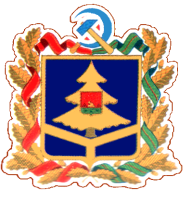 Управление государственного регулирования тарифов Брянской областиП Р И К А З5 декабря 2013 года                 		                                                        № 41/2-нвк    г. БрянскО нормативах потребления коммунальных услуг по холодному водоснабжению, горячему водоснабжению и водоотведению, применяемых для расчета размера платы за коммунальные услуги при отсутствии приборов учета для потребителей Брянской области	В соответствии со статьей 157 Жилищного кодекса Российской Федерации, постановлением Правительства Российской Федерации от 23 мая 2006 года № 306 «Об утверждении Правил установления и определения нормативов потребления коммунальных услуг», Положением об управлении государственного регулирования тарифов Брянской области, утвержденным указом Губернатора Брянской области от 28 января 2013 года № 45 «О переименовании комитета государственного регулирования тарифов Брянской области», в целях уточнения степени благоустройства жилищного фонда для удобства пользователей приказываю:1. Утвердить нормативы потребления коммунальных услуг по холодному водоснабжению, горячему водоснабжению и водоотведению (канализации) в жилых помещениях многоквартирных домов и жилых домов, применяемых для расчета размера платы за коммунальные услуги при отсутствии приборов учета для потребителей Брянской области согласно приложению 1 к настоящему приказу.2. Утвердить нормативы потребления коммунальных услуг по холодному водоснабжению и водоотведению (канализации) в жилых помещениях с определенной степенью благоустройства многоквартирных домов и жилых домов, применяемых для расчета размера платы за коммунальные услуги при отсутствии приборов учета для потребителей, проживающих на территории муниципальных образований Брянской области согласно приложениям 2-33 к настоящему приказу.3. Утвердить нормативы потребления коммунальной услуги по холодному водоснабжению при использовании земельного участка и надворных построек на территории Брянской области согласно приложению 34 к настоящему приказу.4.  Утвердить норматив потребления коммунальной услуги по горячему водоснабжению на общедомовые нужды многоквартирных домов, применяемый для расчета размера платы за коммунальные услуги при отсутствии приборов учета, для потребителей Брянской области в размере 0,016 куб. м. в месяц на 1 кв. м. общей площади помещений, входящих в состав общего имущества в многоквартирном доме.5. Утвердить нормативы потребления коммунальной услуги по холодному водоснабжению на общедомовые нужды многоквартирных домов применяемый для расчета размера платы за коммунальные услуги при отсутствии приборов учета, для потребителей Брянской области в размере 0,016 куб. м. в месяц на 1 кв. м. общей площади помещений, входящих в состав общего имущества в многоквартирном доме.	6. Нормативы потребления коммунальных услуг, утвержденные пунктами 1, 2, 3, 4, 5 настоящего приказа, определены расчетным методом.7. Настоящий приказ вступает в силу с момента подписания и подлежит официальному опубликованию.Начальник управления			                                         	Н. А. КалюкИсполнил:Начальник отдела государственного регулированияи установления нормативов потребления коммунальных услуг управления			                    И. И. ГущанскаяСогласовано:Заместитель начальника управления	                               И. Н. МильшинаГлавный консультант					            	В. Ф. Батрак